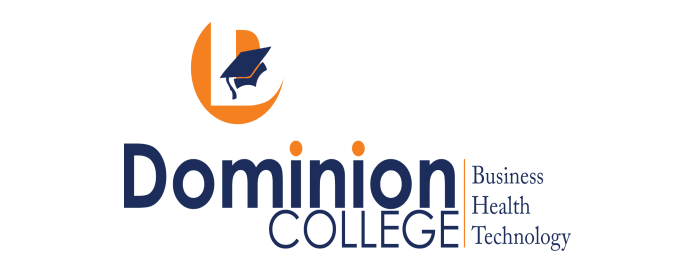 (DCOBHAT)DOMINION COLLEGE COVID-19 VACCINATION POLICYAs part of the welcome package for the Fall-2021, as well as maintaining compliance with Ministry of College and Universities, and following the health and safety protocol of Toronto Public Health, Dominion College of BHAT is providing an update on the new COVID-19 vaccination policy and requirements to enable students, teachers, and staffs access and use the college facilities starting from the first few weeks of the fall term, 2021.  As part of the update, DCOBHAT will make available the following email: covidreporting@dominioncollege.com to all students; academic and non-academic staffs to report any related covid-19 issues: Report when they think that they may have been exposed to someone who has covid-19 or that they have covid-19 Report when they have COVID-19 related concernsReport when they are feeling sick or are experiencing COVID-19 symptomsReport when they are tested positive for COVID-19 Report when they have been exposed to someone who has tested positive for COVID-19 or is experiencing COVID-19 symptoms but does not yet have a positive test. NOTE: If you have general questions about the vaccination policy, you can connect with Dominion College of Business, Health And Technology (DCOBHAT) at info@dominioncollege.com. Declaration of Covid-19 vaccination and Return to Campus Acknowledgment Form New and returning students will be sent  a Declaration of COVID-19 Vaccination Status and Return to Campus Acknowledgment form by email to be filled out and returned to the school using admin@dominioncollege.com or by hand if have met the full vaccination requirements or partially met with negative covid-19 test accompanying it.Students will be advised to return the signed forms a week of receiving it. Please ensure you constantly check your junk mailsRequirements for partially vaccinated or individuals seeking an exemption DCOBHAT recommend that until you are fully vaccinated or have an approved exemption. If exempted for whatever reason, you are required to show a proof of a negative COVID-19 test in order to access the campus. The negative covid-19 test done 48 hours and submitted as a hard copy to the school or emailed to admin@dominioncollege.com prior coming into the facility. The negative covid-19 test must have the following information: the individual’s name, type of COVID-19 test performed, date and time of the test, and the negative result. COVID-19 Vaccination policy highlightDCOBHAT top priority this fall is to create and maintain safety and healthy environment of learning and for the community at large. To reinforce the aforesaid, DCOBHAT encourage constant use of hand sanitizer where necessary, ensuring two meter physical distancing and the use of face mask even while in the classroom and anywhere in the school premises is mandatory.As a follow-up of the aforesaid, DCOBHAT states that:Starting from September 18th 2021, students will receive the Covid-19 Vaccination Return to School Acknowledgement form and completely filled out form returned September 20th 2021 via email at admin@dominioncollee.com or in person if fully vaccinated or partially vaccinated with a negative test done within 48 hours. If exempted from vaccination for whatsoever reason, will provide negative covid-19 test done 48 hours prior to coming into the facility.Starting from September 22nd 2021, people who are partially vaccinated will only be accepted into the classroom and the facility if they constantly provide negative covid-19 test done 48 hours prior to coming into the classroom or the facilityStudent, employee, contractors and volunteer who are not fully vaccinated will show proof of planning to receive full vaccination by October 22nd 2021, and at the same time follow the safe protocol as in (c) above.Individuals without proof of full vaccination against COVID-19 can provide written proof of a medical reason, provided by a physician or registered nurse in the extended class that sets out: 
• a documented medical reason for not being fully vaccinated against COVID-19; and 
• the effective time-period for the medical reason. 
Individuals with a medical reason for not being fully vaccinated and who have provided proof of a 
medical reason, are allowed on campus but are required to submit to regular antigen point of care testing for COVID-19 and to provide verification of the negative test result either by bringing in the hard copy or emailing the result to the email: admin@dominioncollege.com within 48 hours of the test. The covid-19 test must be done at least once every weekThe students who are exempted and want to attend classes remotely (online), would have to submit a negative covid-19 test, done 48 hours and submitted to the email: admin@dominioncollege.com prior to visiting the campusWhether fully vaccinated or partially vaccinated or exempted and attending lectures remotely, DCOBHAT will daily carryout temperature screening reading and results filled out in the temperature screening tool form for record purpose DCOBHAT will ensure that an enhanced cleaning and sanitization of equipment, tools and spaces be carried out routinelyContinued use of mask must be carried out anywhere/everywhere in  the facilityFor more information visit: file:///C:/Users/Admin/AppData/Local/Temp/PSE%20Guidance%20Framework.pdfhttps://travel.gc.ca/travel-covid/travel-restrictions/covid-vaccinated-travellers-entering-canada#determine-fullyDisclosure of Proof of Vaccination 
DCOBAHAT requires that all employees, staffs, contractors, volunteers, and students who attend campus will provide proof of full vaccination against COVID-19. Everyone is advised to provide the physical (hard copy) and/or the email version of the receipt from the Ministry of Health with your name, date of vaccination and product name (i.e., Pfizer, Moderna etc) at the time of vaccination. COVID-19 vaccination receipts can also be downloaded or printed via the COVID-19 vaccination provincial portal or by calling the Provincial Vaccine Booking Line at 1-833-943-3900 and emailed to admin@dominioncollege.com or submitted in person only when you have fulfilled the requirement of covid-19 vaccination.Attestations of full vaccination against COVID-19 will be accepted until October 29, 2021, after which the students, employee, contractors and volunteers will be mandated to provide proof of full vaccination, except the date be changed by the provincial government, Toronto Public Health or the Ministry of Colleges and UniversitiesInformation for International students 
DCOBHAT will continue to ensure all international students have the necessary information on vaccination requirements prior to arriving in Canada and have the supports, services, and 
resources upon arrival in Ontario.DCOBHAT International students will be emailed the check list of all the federal requirements prior to or upon arriving in Canada. The signed checklist must be returned back via admin@dominioncollege.com before they leave their home country.NOTEFor international travelers to be considered fully vaccinated they must—among other requirements—have received the full series of a vaccine or a combination of vaccines accepted by the Government of Canada (Pfizer/BioNTech; Moderna; Oxford/AstraZeneca; Janssen-Johnson & Johnson); and  received their last dose at least 14 days prior to entry. DCOBHAT strongly advice that the International student visit the following website for more informationfile:///C:/Users/Admin/AppData/Local/Temp/PSE%20Guidance%20Framework.pdfhttps://travel.gc.ca/travel-covid/travel-restrictions/covid-vaccinated-travellers-entering-canada#determine-fullyDEFINITION What are the eligible vaccines for an individual to be considered fully vaccinated?Per the Instructions issued by the Office of the Chief Medical Officer of Health (OCMOH), “fully vaccinated” means having received the full series of a COVID-19 vaccine or combination of COVID-19 vaccines approved by WHO (e.g., two doses of a two-dose vaccine series, or one dose of a single-dose vaccine series); and having received the final dose of the COVID-19 vaccine at least 14 days ago.It is important to note that this does not change the federal government’s eligibility requirements for international travelers to qualify for the fully vaccinated traveller exemptions when entering Canada. For international travelers to be considered fully vaccinated they must—among other requirements—have received the full series of a vaccine or a combination of vaccines accepted by the Government of Canada (Pfizer/BioNTech; Moderna; Oxford/AstraZeneca; Janssen-Johnson & Johnson); and  received their last dose at least 14 days prior to entry. 